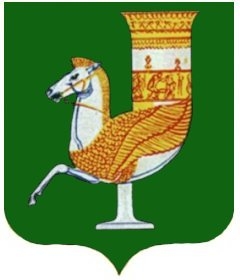 Р А С П О Р Я Ж Е Н И Е     АДМИНИСТРАЦИИ МУНИЦИПАЛЬНОГО  ОБРАЗОВАНИЯ «КРАСНОГВАРДЕЙСКИЙ РАЙОН»От 24.09.2021г.  № 274-рс. КрасногвардейскоеО создании рабочей группы по проведению публичных слушаний по вопросам градостроительства на территориях поселений, входящих в состав МО «Красногвардейский район»В соответствии с Градостроительным кодексом Российской Федерации,  Решением Совета народных депутатов МО «Красногвардейский район» Республики Адыгея от 02.05.2007г. № 03 «О Положении о публичных слушаниях в муниципальном образовании «Красногвардейский район»,  Уставом МО «Красногвардейский район».1. Создать рабочую группу по проведению публичных слушаний по вопросам градостроительства на территориях поселений, входящих в состав МО «Красногвардейский район».2. Утвердить состав рабочей группы по проведению публичных слушаний по вопросам градостроительства на территориях поселений, входящих в состав МО «Красногвардейский район»  (Приложение).3. Опубликовать настоящее распоряжение в газете «Дружба» и разместить на официальном сайте ОМСУ в сети «Интернет».4. Контроль за исполнением данного распоряжения возложить на отдел архитектуры и градостроительства администрации МО «Красногвардейский район».5. Настоящее распоряжение вступает в силу с момента его подписания.Глава МО «Красногвардейский   район»		          		                  Т.И. Губжоков        Приложениек распоряжению администрацииМО «Красногвардейский район»от 24.09.2021г.  № 274-рСостав рабочей группы по проведению публичных слушаний по вопросам градостроительства на территориях поселений, входящих в состав МО «Красногвардейский район»Председатель комиссии:- заместитель главы администрации МО «Красногвардейский район» по вопросам строительства, ЖКХ, ТЭК, связи, транспорта, архитектуры, благоустройства и охраны окружающей. Заместитель председателя:- начальник отдела архитектуры и градостроительства  администрации МО «Красногвардейский район».Секретарь комиссии: - ведущий специалист отдела архитектуры и градостроительства администрации МО «Красногвардейский район».Члены комиссии:- заместитель главы администрации МО «Красногвардейский район» по вопросам экономической политики и сельского хозяйства - начальник управления сельского хозяйства;- начальник отдела земельно-имущественных отношений администрации МО «Красногвардейский район»;- начальник правового отдела администрации МО «Красногвардейский район»;- заместитель главы администрации МО «Красногвардейское сельское поселение» (в случае работы комиссии в данном сельском поселении, по согласованию);- заместитель главы администрации МО «Еленовское сельское поселение» (в случае работы комиссии в данном сельском поселении, по согласованию);- заместитель главы администрации МО «Белосельское сельское поселение» (в случае работы комиссии в данном сельском поселении, по согласованию);- заместитель главы администрации МО «Большесидоровское сельское поселение» (в случае работы комиссии в данном сельском поселении, по согласованию); - заместитель главы администрации МО «Садовское сельское поселение» (в случае работы комиссии в данном сельском поселении, по согласованию);- заместитель главы администрации МО «Хатукайское сельское поселение» (в случае работы комиссии в данном сельском поселении, по согласованию);- заместитель главы администрации МО «Уляпское сельское поселение» (в случае работы комиссии в данном сельском поселении, по согласованию).Управляющий делами администрации района –начальник общего отдела		                                                      А.А. Катбамбетов